The Holy FriendshipofSt. James Episcopal Church 95 Route 2A | Preston, CT 06365860-889-0150 | email: office@stjamespreston.org&Grace Episcopal Church4 Chapel Hill Road | Yantic, CT 06389860-887-2082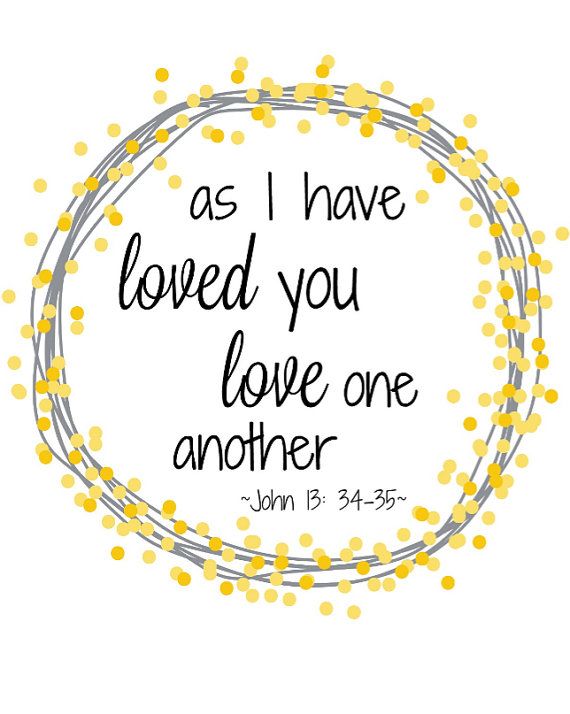 The Fifth Sunday of Easter May 15, 2022 at 9:00 am The Reverend Pat Hames, CelebrantMichael LaFleur, GuitarPeter Leibert, ConcertinaThe Liturgy of the WordWelcomeOpening Hymn #405 All Things Bright and Beautiful Celebrant:   Alleluia. Christ is risen.People:      The Lord is risen indeed. Alleluia. Celebrant:  The Lord be with you.People:      And also with you.Celebrant:  Let us pray. The CollectAlmighty God, whom truly to know is everlasting life: Grant us so perfectly to know your Son Jesus Christ to be the way, the truth, and the life, that we may steadfastly follow his steps in the way that leads to eternal life; through Jesus Christ your Son our Lord, who lives and reigns with you, in the unity of the Holy Spirit, one God, for ever and ever.  Amen.The Gloria 											    Glory to God in the highest,
   and peace to his people on earth.                                                                                                                           Lord God, heavenly King,
   almighty God and Father,
   we worship you, we give you thanks,
   we praise you for your glory.                                                                                                                               Lord Jesus Christ, only Son of the Father,
   Lord God, Lamb of God,                                                                                                                                                           you take away the sin of the world:
   have mercy on us;                                                                                                                                                       you are seated at the right hand
   of the Father:
   receive our prayer.                                                                                                                                                 For you alone are the Holy One,
   you alone are the Lord,                                                                                                                                              you alone are the Most High,
Jesus Christ, with the Holy Spirit,
   in the glory of God the Father, Amen.The LessonsActs 11:1-18Now the apostles and the believers who were in Judea heard that the Gentiles had also accepted the word of God. So when Peter went up to Jerusalem, the circumcised believers criticized him, saying, "Why did you go to uncircumcised men and eat with them?" Then Peter began to explain it to them, step by step, saying, "I was in the city of Joppa praying, and in a trance I saw a vision. There was something like a large sheet coming down from heaven, being lowered by its four corners; and it came close to me. As I looked at it closely I saw four-footed animals, beasts of prey, reptiles, and birds of the air. I also heard a voice saying to me, `Get up, Peter; kill and eat.' But I replied, `By no means, Lord; for nothing profane or unclean has ever entered my mouth.' But a second time the voice answered from heaven, `What God has made clean, you must not call profane.' This happened three times; then everything was pulled up again to heaven. At that very moment three men, sent to me from Caesarea, arrived at the house where we were. The Spirit told me to go with them and not to make a distinction between them and us. These six brothers also accompanied me, and we entered the man's house. He told us how he had seen the angel standing in his house and saying, `Send to Joppa and bring Simon, who is called Peter; he will give you a message by which you and your entire household will be saved.' And as I began to speak, the Holy Spirit fell upon them just as it had upon us at the beginning. And I remembered the word of the Lord, how he had said, `John baptized with water, but you will be baptized with the Holy Spirit.' If then God gave them the same gift that he gave us when we believed in the Lord Jesus Christ, who was I that I could hinder God?" When they heard this, they were silenced. And they praised God, saying, "Then God has given even to the Gentiles the repentance that leads to life."The Word of the Lord.                                                                                                                                      People: Thanks be to God.Psalm 1481 Hallelujah!
Praise the Lord from the heavens; *
praise him in the heights.2 Praise him, all you angels of his; *
praise him, all his host.3 Praise him, sun and moon; *
praise him, all you shining stars.4 Praise him, heaven of heavens, *
and you waters above the heavens.5 Let them praise the Name of the Lord; *
for he commanded, and they were created.6 He made them stand fast for ever and ever; *
he gave them a law which shall not pass away.7 Praise the Lord from the earth, *
you sea-monsters and all deeps;8 Fire and hail, snow and fog, *
tempestuous wind, doing his will;9 Mountains and all hills, *
fruit trees and all cedars;10 Wild beasts and all cattle, *
creeping things and winged birds;11 Kings of the earth and all peoples, *
princes and all rulers of the world;12 Young men and maidens, *
old and young together.13 Let them praise the Name of the Lord, *
for his Name only is exalted,
his splendor is over earth and heaven.14 He has raised up strength for his people
and praise for all his loyal servants, *
the children of Israel, a people who are near him.
Hallelujah!The EpistleRevelation 21:1-6I saw a new heaven and a new earth; for the first heaven and the first earth had passed away, and the sea was no more. And I saw the holy city, the new Jerusalem, coming down out of heaven from God, prepared as a bride adorned for her husband. And I heard a loud voice from the throne saying,"See, the home of God is among mortals.
He will dwell with them as their God;
they will be his peoples,
and God himself will be with them;
he will wipe every tear from their eyes.
Death will be no more;
mourning and crying and pain will be no more,
for the first things have passed away."And the one who was seated on the throne said, "See, I am making all things new." Also he said, "Write this, for these words are trustworthy and true." Then he said to me, "It is done! I am the Alpha and the Omega, the beginning and the end. To the thirsty I will give water as a gift from the spring of the water of life."The Word of the Lord.People: Thanks be to God. Sequence Hymn #212 Awake and Rise, Lift Up Your VoiceOfficiant:   The Holy Gospel of our Savior Jesus Christ, according to John.People:      Glory to you, Lord Christ.  John 13:31-35At the last supper, when Judas had gone out, Jesus said, "Now the Son of Man has been glorified, and God has been glorified in him. If God has been glorified in him, God will also glorify him in himself and will glorify him at once. Little children, I am with you only a little longer. You will look for me; and as I said to the Jews so now I say to you, 'Where I am going, you cannot come.' I give you a new commandment, that you love one another. Just as I have loved you, you also should love one another. By this everyone will know that you are my disciples, if you have love for one another."The Gospel of the Lord.                                                                                                                                   People:  Praise to you, Lord Christ.The Homily			                     	                                                                        The Rev. Pat HamesA short silence will be kept.Nicene Creed                                                                                                            		           | BCP Page 358  We believe in one God,    the Father, the Almighty,    maker of heaven and earth,    of all that is, seen and unseen.We believe in one Lord, Jesus Christ,    the only Son of God,    eternally begotten of the Father,    God from God, Light from Light,    true God from true God,    begotten, not made,    of one Being with the Father.    Through him all things were made.    For us and for our salvation        he came down from heaven:    by the power of the Holy Spirit        he became incarnate from the Virgin Mary,        and was made man.    For our sake he was crucified under Pontius Pilate;        he suffered death and was buried.        On the third day he rose again            in accordance with the Scriptures;        he ascended into heaven            and is seated at the right hand of the Father.He will come again in glory to judge the living and the dead,        and his kingdom will have no end.We believe in the Holy Spirit, the Lord, the giver of life,     who proceeds from the Father and the Son.    With the Father and the Son, he is worshiped and glorified.    He has spoken through the Prophets.    We believe in one holy catholic and apostolic Church.    We acknowledge one baptism for the forgiveness of sins.    We look for the resurrection of the dead,        and the life of the world to come. Amen.Prayers of the People Form VI                                                                                                      | BCP page 392Leader: In peace, we pray to you, Lord God.SilenceFor all people in their daily life and work;
For our families, friends, and neighbors, and for those who
are alone.For this community, the nation, and the world;
For all who work for justice, freedom, and peace.For the just and proper use of your creation;
For the victims of hunger, fear, injustice, and oppression.For all who are in danger, sorrow, or any kind of trouble;
For those who minister to the sick, the friendless, and the needy.For the peace and unity of the Church of God;
For all who proclaim the Gospel, and all who seek the Truth.For our Presiding Bishop, and our Bishops; and for all bishops and other ministers;
For all who serve God in his Church.For the special needs and concerns of this congregation. Let us pray for our deployed members of the Armed Services. and especially Dan Miller.           The People may add their own petitions.SilenceHear us, Lord;	For your mercy is great.We thank you, Lord, for all the blessings of this life.          The People may add their own thanksgivings.Silence We will exalt you, O God our King;
And praise your Name for ever and ever.We pray for all who have died, that they may have a place in your eternal kingdom.   The People may add their own petitions.SilenceLord, let your loving-kindness be upon them;
Who put their trust in you.Let us pray for the people of the Ukraine.                                   God of peace and justice, we pray for the people of Ukraine today. We pray for peace and the laying down of weapons. We pray for all those who fear for tomorrow, that your Spirit of comfort would draw near to them. We pray for those with power over war or peace, for wisdom, discernment and compassion to guide their decisions. Above all, we pray for all your precious children, at risk and in fear, that you would hold and protect them. We pray in the name of Jesus, the Prince of Peace. Amen. (England’s Archbishops of Canterbury and York)We pray to you also for the forgiveness of our sins.Silence may be kept.  Leader and People:  Have mercy upon us, most merciful Father;
  in your compassion forgive us our sins,
  known and unknown,
  things done and left undone;
  and so uphold us by your Spirit
  that we may live and serve you in newness of life,
  to the honor and glory of your Name;
  through Jesus Christ our Lord. Amen.AbsolutionThe PeaceThe peace of the Lord be always with you.People: And also with you.† THE HOLY COMMUNION †Offertory Hymn #660: O Master Let Me Walk with TheeThe Presentation of the Gifts: The Doxology	Praise God from whom all blessings flow,	Praise Him all creatures here below,	Praise Him above ye heavenly hosts.	Praise Father, Son and Holy Ghost. Amen.   † THE GREAT THANKSGIVING † Eucharistic Prayer B                                                     Celebrant:  The Lord be with you.People:      And also with you.Celebrant:  Lift up your hearts.People:     We lift them to the Lord.Celebrant:  Let us give thanks to the Lord our God.People:      It is right to give him thanks and praise.Celebrant: It is right, and a good and joyful thing, always and everywhere to give thanks to you, Father Almighty, Creator of heaven and earth.  Because you sent your beloved Son to redeem us from sin and death, and to make us heirs in him of everlasting life; that when he shall come again in power and great triumph to judge the world, we may without shame or fear rejoice to behold his appearing. Therefore we praise you, joining our voices with Angels and Archangels and with all the company of heaven, who for ever sing this hymn proclaim the glory of your Name. Celebrant and the people: Holy, holy, holy Lord, God of power and might, heaven and earth are full of your glory. Hosanna in the highest. Blessed is he who comes in the name of the Lord. Hosanna in the highest. Celebrant: We give thanks to you, O God, for the goodness and love which you have made known to us in creation; in the calling of Israel to be your people; in your Word spoken through the prophets; and above all in the Word made flesh, Jesus, your Son. For in these last days you sent him to be incarnate from the Virgin Mary, to be the Savior and Redeemer of the world. In him, you have delivered us from evil, and made us worthy to stand before you. In him, you have brought us out of error into truth, out of sin into righteousness, out of death into life.On the night before he died for us, our Lord Jesus Christ took bread; and when he had given thanks to you, he broke it, and gave it to his disciples, and said, "Take, eat: This is my Body, which is given for you.  Do this for the remembrance of me."After supper he took the cup of wine; and when he had given thanks, he gave it to them, and said, "Drink this, all of you: This is my Blood of the new Covenant, which is shed for you and for many for the forgiveness of sins. Whenever you drink it, do this for the remembrance of me."Therefore, according to his command, O Father,Celebrant and People:We remember his death,
We proclaim his resurrection,
We await his coming in glory;Celebrant: And we offer our sacrifice of praise and thanksgiving to you, O Lord of all; presenting to you, from your creation, this bread and this wine.We pray you, gracious God, to send your Holy Spirit upon these gifts that they may be the Sacrament of the Body of Christ and his Blood of the new Covenant. Unite us to your Son in his sacrifice, that we may be acceptable through him, being sanctified by the Holy Spirit. In the fullness of time, put all things in subjection under your Christ, and bring us to that heavenly country where, with St. James and all your saints, we may enter the everlasting heritage of your sons and daughters; through Jesus Christ our Lord, the firstborn of all creation, the head of the Church, and the author of our salvation.By him, and with him, and in him, in the unity of the Holy Spirit all honor and glory is yours, Almighty Father, now and for ever. Amen.And now, as our Savior Christ has taught us, we are bold to say, The Lord’s Prayer                                                                                                                           | BCP Page 364                                                   Our Father, who art in heaven,    hallowed be thy Name,    thy kingdom come,   thy will be done,       on earth as it is in heaven. Give us this day our daily bread. And forgive us our trespasses,      as we forgive those        who trespass against us. And lead us not into temptation,      but deliver us from evil. For thine is the kingdom,      and the power, and the glory,     for ever and ever. Amen.The Breaking of the Bread  Celebrant:  Christ our Passover is sacrificed for us,People:      Therefore let us keep the feast.Celebrant: The Gifts of God for the People of God.SilenceA Prayer for Spiritual Communion Celebrant: Let us pray.I believe that you are truly present in the Holy Sacrament, and since I cannot at this time receive communion, I pray you to come into my heart. I unite myself with you and embrace you with all my heart, my soul, and my mind. Let nothing separate me from you; let me serve you in this life until, by your grace, I come to your glorious kingdom and unending peace. Amen.Communion Hymn #691 My Faith Looks Up to Thee SilenceThe Prayer after Communion:   Celebrant:  Let us pray.Almighty and everliving God, we thank you for feeding us with the spiritual food of the most precious Body and Blood of your Son our Savior Jesus Christ; and for assuring us in these holy mysteries that we are living members of the Body of your Son, and heirs of your eternal kingdom. And now, Father, send us out to do the work you have given us to do, to love and serve you as faithful witnesses of Christ our Lord. To him, to you, and to the Holy Spirit, be honor and glory, now and for ever. Amen.Easter Blessing †The God of peace, who brought again from the dead our Lord Jesus Christ, the great Shepherd of the sheep, through the blood of the everlasting covenant, make you perfect in every good work to do his will, working in you that which is well-pleasing in his sight; and the blessing of God Almighty, the Father, the Son, and the Holy Spirit, be among you, and remain with you always.  Amen.                                                                            Recessional Hymn #450 All Hail the Power of Jesus’ NameThe DismissalAnnouncementsAnnouncements2022 Liz Harris Cannonball Run Road Race Thursday, June 9th, School House Road, Preston. Participants can check in at 6pm. Road closes at 6:15pm. Gun goes off at 7pm. Proceeds to benefit the St. James Church Youth Program including the LHCB Kids-To-Camp. For more information regarding this year’s race and to download race forms and scholarship applications you can go our website at https://www.stjamespreston.org/liz-harriscannonball-run.html Best of the Best! Top 5 Best Fish and Chips voting will be beginning May 15th through June 5th. We need your votes to get into the top 3. Just go to: theday.com/bestof   Click on the “Food and Dining” Category, then scroll down to the Fish and Chips subcategory. Click “Vote” for St. James Church Preston each day until June 5th. The top 3 finalists in each subcategory will be invited to an invitation-only celebration in late August. We greatly appreciate your support and participation! OWL Luncheon: June 9th at 12pm in the St. James Parish Hall. Vestry Meeting:  May 17th at 7pm on Zoom. Scripture & Compline: Thursdays, 7pm on Zoom.Guided Healing Prayers: Fridays, 8am on Zoom.Please continue to keep the Preston Food Pantry in mind. You may place your food items, cosmetics, toiletries, cleaning products, cat/dog food, etc... in the blue box in the church lobby. We appreciate your kind consideration.